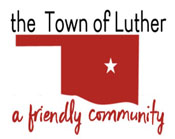 BOARD OF TRUSTEES FOR THE TOWN OF LUTHERSPECIAL L.P.W.A. MEETING AGENDAIn accordance with the Open Meeting Act, Title 25, Section 311 of the Oklahoma Statutes, the Town of Luther, County of Oklahoma, 119 S. Main Street, hereby calls a Special L.P.W.A. Meeting, Wednesday, August 28th, 2019 at 7:30 p.m. at Town Hall, 119 S. Main St., Luther, OK 73054.Call to order.Roll CallDetermination of a quorum.Trustee Comments.Trustee Two (Brian Hall)Consideration, discussion, and possible action to pay Busby's to replace the water meter on the well at the water tower, not to exceed $3,000.00. Adjourn._______________________________________________Kim Bourns, Town Clerk/Treasurer*Agenda Posted Monday August 26th, 2019 at Luther Town Hall, on the website at www.townoflutherok.com and on Facebook at The Town of Luther, prior to 7:30 pm.